香港教育大學特殊學習需要與融合教育中心、 香港自閉症聯盟  及 香港自閉症教育顧問有限公司  合辦  2019年第3期SEN (特殊學習需要人士) 康復治療基礎及高階進修證書課程 本課程目的是提高特殊學習需要人士家屬、教師及康復服務工作人員，認識不同專業如何協助 特殊學習需要人士在康復訓練知識和技巧。有關課程安排如下： (註 1)  第 1 期課程--指曾出席：5 & 12/5/2018 「中西醫整合 – SEN 照顧者的治療技巧」參加者。             第 2 期課程--指曾出席：24/11、 01 & 08/12/2018 「SEN (特殊學習需要人士) 康復治療」參加者 (註 1)  第 1 期課程--指曾出席：5 & 12/5/2018 「中西醫整合 – SEN 照顧者的治療技巧」參加者。             第 2 期課程--指曾出席：24/11、 01 & 08/12/2018 「SEN (特殊學習需要人士) 康復治療」參加者 (註 2)  學員需出席100% 全部課時，始獲頒發課程結業證書，基礎班及高階班各一張證書。  (註 3)  若在遞交報名表後，3 個工作天內仍沒有提供支票 / 收據，該報名會視為作廢。  (註 4)  若成功報讀，申請者會在截止報名後約 1-2 個星期內收到確認電郵。  (註 5)  未能入讀的申請者將會獲個別通知及獲發還繳交的全數款項。*收據會於課堂上派發，如沒有收據，可電郵(hlyu@eduhk.hk)查詢。*如之後閣下因事不能出席是次活動，恕不退款，敬請留意! 香港教育大學特殊學習需要與融合教育中心、香港自閉症聯盟及香港自閉症教育顧問有限公司 合辦 2019年第3期  SEN (特殊學習需要人士) 康復治療基礎及高階進修證書課程課程申請表格 申請者必須清楚填寫以下資料，以便印製及郵寄結業證書        截止報名日期 : 2019 年 7 月 5 日  (註 1)  第 1 期課程--指曾出席：5 & 12/5/2018 「中西醫整合 – SEN 照顧者的治療技巧」參加者。             第 2 期課程--指曾出席：24/11、01 & 08/12/2018 「SEN (特殊學習需要人士) 康復治療」參加者(註 2)  學員需出席全部課時，始獲頒發課程結業證書。 (註 3)  若在遞交報名表後，3 個工作天內仍沒有提供支票 / 收據，該報名會視為作廢。 課程名稱 ： 第3期SEN (特殊學習需要人士) 康復治療基礎及高階進修證書課程 簡 介 特殊學習需要人士，由於受到不同程度的傷殘或障礙影響， 在康復訓練和日常生活中，如果能夠配合中外康復治療技術， 有助特殊學習需要人士提升動作協調， 改善專注力及認知， 改善情緒及行為等問題 ； 本課程內容針對以上的幾方面，透過專業而輕鬆的教學方法，令學員認識到實用的中外康復治療知識和技巧。註: 課堂內需要大量實習， 2 人一組，互相演練，每名學員自備瑜珈地墊或大毛巾 對象  ： SEN 人士及其家屬、康復機構、特殊學校、職業訓練中心或工場、幼兒服務或展能中心工作的現職康復工作人員、SENCOs 及大專學生 名額  ： 30 名，額滿即止   (報讀基礎及高階兩個課程學員可獲優先取錄)     (報讀高階課程學員必須已完成今期基礎班 或 第 1或2 期課程 - 註 1) * 請留意 : 第2期課程內容與第3期課程內容是相同的。截止報名日期 ： 2019年7 月 5 日  (額滿即止)課程導師  : 陳偉雄先生 - 註冊物理治療師(香港理工大學)  /  註冊中醫師(香港大學) 陳偉雄先生於 1982 年香港理工大學畢業後，從事物理治療師超過36 年，持續參與專業及社會義務工作，曾於香港公營及非政府機構工作，專注殘疾人士、老人及智障人士的康復工作； 於 2008 年修畢香港大學中醫全科學士，並獲得多個專業認可證書資格。 課程目的 ： 基礎証書課程 :  介紹不同的中外康復治療技巧，協助特殊學習需要人士，改善肌能、認知、協調，和情緒上的問題。課程內容包括：中醫穴位、健腦操 ( Modified Brain gym)， 韵律動訓練-RMT（Rhythmic Movement Training）、身體基礎動作訓練及Body-based movement therapy 等。 高階進修証書課程:  參加者透過課堂理論學習、個案分享和技巧實踐，深入了解不同的中外康復治療技巧，包括：健腦操/韻律動/身體基礎動作訓練/包氏運動治療/穴位應用等，促進特殊學習需要人士的康復訓練和日常生活。 上課時間   ： 基礎班 (共 12 小時) (註 2)   20/07/2019 (星期六)09:30-12:30 & 14:00-17:00 03/08/2019 (星期六)09:30-12:30 & 14:00-17:00高階班 (共 6 小時) (註 2)   17/08/2019 (星期六)09:30-12:30 & 14:00-17:00   (報讀高階課程學員必須完成今期基礎班 或 已完成第 1 或2期基礎課程 - 註 1) 上課地點 ： 香港教育大學將軍澳教學中心 5 樓 – 505 室 : 新界將軍澳敬賢里一號 (港鐵寶琳站 地面A 出口步行約 10 至 15 分鐘，於將軍澳官立中學對面) 教學語言 ： 中文(廣東話)為主，輔以英語 學費 ： 早鳥優惠價 (6 月 20 日或以前繳費，以繳費日期為準) 、香港教育大學教職員及全日制學生優惠 ，或第 1 或2期課程學生優惠 (註 1)  單項基礎班$1,500，單項高階班@$2,500，報讀兩班合共$3,500                     6 月 21 日或以後報名及繳費   單項基礎班$2,000，單項高階班@$3,000，報讀兩班合共$4,500 報讀手續 (註 3) (註 4) (註 5)   ： 網上報名: 請填妥「申請表格」及銀行入賬單，以傳真或電郵遞交，或在支票背後寫上姓名及電話，然後郵遞下列地址 (主辦單位將因應報讀人數的多寡，保留更改、取消及調動課程的權利，未能開辦的課程，申請者將會獲發還繳交的款項。) 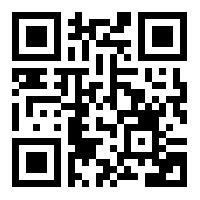 網上報名 : https://bit.ly/2IC9Upq查詢 ： 香港教育大學特殊學習需要與融合教育中心新界大埔露屏路 10 號  D1 – G/F – 05 室  辦公時間: 星期一至五 09:00-13:00 / 14:00-17:00  辦公時間:  星期六、日及公眾假期休息 電話: 2948 8930 (余小姐) /2948 7763 (黃小姐)   傳真: 2948 7993 電郵: csenie@eduhk.hk                     網頁: www.eduhk.hk/csenie Facebook : https://www.facebook.com/csenie    上課時間 ： 基礎班 (共 12 小時) (註 2)   20/07/2019 (星期六)09:30-12:30 & 14:00-17:00 03/08/2019 (星期六)09:30-12:30 & 14:00-17:00高階班 (共 6 小時) (註 2)   17/08/2019 (星期六)09:30-12:30 & 14:00-17:00   (報讀高階課程學員必須完成今期基礎班 或 已完成第 1 或2期基礎班課程 - 註 1)上課地點 ： 香港教育大學將軍澳教學中心 5 樓 - 505 室 : 新界將軍澳敬賢里一號 (港鐵寶琳站地面A 出口步行約 10 至 15 分鐘，於將軍澳官立中學對面) 中文姓名 英文姓名                                                                    (男 / 女) 聯絡電話 電郵地址 通訊地址 (中文) 通訊地址 (中文) *方便郵寄證書，若課程完成後，地址有所改動，請儘早以電郵通知(hlyu@eduhk.hk)。 *方便郵寄證書，若課程完成後，地址有所改動，請儘早以電郵通知(hlyu@eduhk.hk)。 *方便郵寄證書，若課程完成後，地址有所改動，請儘早以電郵通知(hlyu@eduhk.hk)。 工作背景 (可選多項) □ 學校或機構內的現職康復工作人員及特殊教育人員    □ 全日制學生      □ 社區有興趣參與人士     □ SEN 學童家長      □ 其他：請註明_____________________ □ 學校或機構內的現職康復工作人員及特殊教育人員    □ 全日制學生      □ 社區有興趣參與人士     □ SEN 學童家長      □ 其他：請註明_____________________ □ 學校或機構內的現職康復工作人員及特殊教育人員    □ 全日制學生      □ 社區有興趣參與人士     □ SEN 學童家長      □ 其他：請註明_____________________ 報名類別(註 3) □  早鳥優惠 (6月 20 日或以前繳費，以繳費日期為準)  □  香港教育大學教職員 / 全日制學生     教職員証/全日制學生：編號_________________(報名請同時附上教職員証/學生証影印本)      □  第 1 期基礎課程學生報名繳費 (註 1)    指曾出席：5 & 12/5/2018                □  第 2 期基礎課程學生報名繳費 (註 1)    指曾出席：24/11; 01 & 08/12/2018            *基礎班$1,500 / 高階班$2,500/ 兩班$3,500 (請刪去不適用項目 *)  □ 2019年6 月 21 日或以後報名繳費                             *基礎班$2,000 / 高階班$3,000/ 兩班$4,500 (請刪去不適用項目 *) □ 使用「香港自閉症聯盟」活動折扣優惠卷 HK$50□  早鳥優惠 (6月 20 日或以前繳費，以繳費日期為準)  □  香港教育大學教職員 / 全日制學生     教職員証/全日制學生：編號_________________(報名請同時附上教職員証/學生証影印本)      □  第 1 期基礎課程學生報名繳費 (註 1)    指曾出席：5 & 12/5/2018                □  第 2 期基礎課程學生報名繳費 (註 1)    指曾出席：24/11; 01 & 08/12/2018            *基礎班$1,500 / 高階班$2,500/ 兩班$3,500 (請刪去不適用項目 *)  □ 2019年6 月 21 日或以後報名繳費                             *基礎班$2,000 / 高階班$3,000/ 兩班$4,500 (請刪去不適用項目 *) □ 使用「香港自閉症聯盟」活動折扣優惠卷 HK$50□  早鳥優惠 (6月 20 日或以前繳費，以繳費日期為準)  □  香港教育大學教職員 / 全日制學生     教職員証/全日制學生：編號_________________(報名請同時附上教職員証/學生証影印本)      □  第 1 期基礎課程學生報名繳費 (註 1)    指曾出席：5 & 12/5/2018                □  第 2 期基礎課程學生報名繳費 (註 1)    指曾出席：24/11; 01 & 08/12/2018            *基礎班$1,500 / 高階班$2,500/ 兩班$3,500 (請刪去不適用項目 *)  □ 2019年6 月 21 日或以後報名繳費                             *基礎班$2,000 / 高階班$3,000/ 兩班$4,500 (請刪去不適用項目 *) □ 使用「香港自閉症聯盟」活動折扣優惠卷 HK$50付款方法 □ 支票：請將劃線支票抬頭寫上「香港自閉症聯盟」，支票背面寫上姓名及電話，連同本報名表，       親身/郵寄：「新界大埔露屏路 10 號香港教育大學特殊學習需要與融合教育中心 D1-G/F-05」。       支票號碼：_______________ 銀行：_________________ 金額$：_________ 日期：____________ □ 支票：請將劃線支票抬頭寫上「香港自閉症聯盟」，支票背面寫上姓名及電話，連同本報名表，       親身/郵寄：「新界大埔露屏路 10 號香港教育大學特殊學習需要與融合教育中心 D1-G/F-05」。       支票號碼：_______________ 銀行：_________________ 金額$：_________ 日期：____________ □ 支票：請將劃線支票抬頭寫上「香港自閉症聯盟」，支票背面寫上姓名及電話，連同本報名表，       親身/郵寄：「新界大埔露屏路 10 號香港教育大學特殊學習需要與融合教育中心 D1-G/F-05」。       支票號碼：_______________ 銀行：_________________ 金額$：_________ 日期：____________ 付款方法 □ 轉賬：請用『中國銀行(香港)』自動櫃員機入賬/轉賬至戶口 012-566-00027346，賬戶名稱「Autism Hong Kong」。入賬後，將賬單連同本報名表，傳真：2948-7993 或 電郵：csenie@eduhk.hk。 □ 轉數快：   info@autism.hk       (轉帳/入帳日期：___________________  金額：$______________) □ 轉賬：請用『中國銀行(香港)』自動櫃員機入賬/轉賬至戶口 012-566-00027346，賬戶名稱「Autism Hong Kong」。入賬後，將賬單連同本報名表，傳真：2948-7993 或 電郵：csenie@eduhk.hk。 □ 轉數快：   info@autism.hk       (轉帳/入帳日期：___________________  金額：$______________) □ 轉賬：請用『中國銀行(香港)』自動櫃員機入賬/轉賬至戶口 012-566-00027346，賬戶名稱「Autism Hong Kong」。入賬後，將賬單連同本報名表，傳真：2948-7993 或 電郵：csenie@eduhk.hk。 □ 轉數快：   info@autism.hk       (轉帳/入帳日期：___________________  金額：$______________) □ 不需要收據    □ 需要收據  (於課堂上派發)   (抬頭 : _________________________ )     □ 不需要收據    □ 需要收據  (於課堂上派發)   (抬頭 : _________________________ )     □ 不需要收據    □ 需要收據  (於課堂上派發)   (抬頭 : _________________________ )     □ 不需要收據    □ 需要收據  (於課堂上派發)   (抬頭 : _________________________ )     